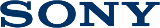 11 апреля 2019 годаДобро пожаловать в #MirAlpha!Сегодня компания Sony анонсирует новую концепцию – «Мир Альфа».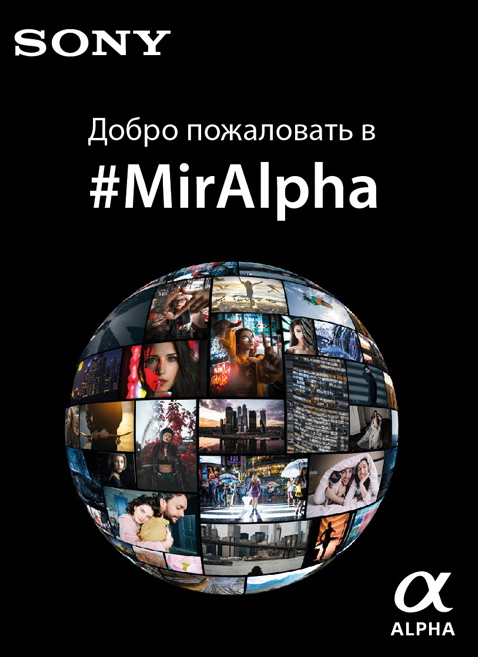 Что такое #MirAlpha? Это сообщество людей, которые делают снимки с помощью камер Sony Alpha. Тех, кто неравнодушен к миру фотографии и идет в ногу со временем.  Для кого фотография – это нечто большее, чем просто хобби. Это жизнь!Видео Сегодня беззеркальным камерам Sony Alpha отдают предпочтение популярные профессиональные фотографы, и с каждым годом владельцев системы Sony Alpha становится все больше и больше. Пренебрежительное «беззеркалка» уходит уже в прошлое. Портрет, стрит, детская, семейная фотография, тревел, видеоблог, фэшн - существует огромное количество разных жанров для креативного самовыражения фотографов и видеографов. И каждый из них видит наш мир по-разному. Но их объединяет одно - они выбирают систему Sony Alpha, чтобы показать этот мир своими глазами.Появившись в 2006 году, фототехника Sony Alpha за несколько лет совершила невозможное — она перевернула мир фотографии. За 13 лет своего существования Sony Alpha совершила увлекательный переход от зеркала к инновационной беззеркальной системе, представив фотомиру в 2010 году первый беззеркальный фотоаппарат NEX. На этом компания Sony не остановила свое развитие, и спустя три года в 2013 году выпустила первую в мире полнокадровую беззеркальную камеру Alpha A7/A7R, тем самым обозначив начало технологической революции, которая продолжается и по сей день.2019 год мы хотим обозначить как год объединения всех пользователей фотосистемы Sony Alpha в единое сообщество #MirAlpha. #MirAlpha — это персональное пространство для творчества и креативные возможности, помноженные на прогрессивные технологические решения, которые позволяют сконцентрироваться на главном – на творчестве и самовыражении.Каждый может создать здесь свой #MirAlpha, показать мир своими глазами через фотографию и рассказать свою историю.Sony приглашает вас стать частью этого сообщества - ставьте хештег #MirAlpha под вашими фотографиями и видео и делитесь ими в социальных сетях!Сайт https://www.sony.ru/alphapro/miralphaЧитайте также: https://www.sony.ru/alphapro/articles/dobro-pozhalovati-v-miralphaО корпорации SonySony Corporation — ведущий производитель аудио-, видео-, фотопродукции, игр, коммуникационных и информационных продуктов для потребительского и профессионального рынков. Благодаря своим прочным позициям в таких областях, как музыка, кино, компьютерные игры и интернет-бизнес, Sony имеет уникальные преимущества в отрасли электроники и развлечений и является одним из ее лидеров.  К концу 2017 финансового года (по данным на 31 марта 2018 года) консолидированные ежегодные продажи Sony составили около 77 миллиардов долларов.  Международный сайт Sony: http://www.sony.net/За дополнительной информацией обращайтесь:Серопегина Александра, менеджер по связям с общественностью компании Sony Electronics в РоссииТел: +7 (495) 258-76-67, доп. 1353Alexandra.Seropegina@sony.com 